ЗАДАНИЯ VIII ВСЕРОССИЙСКОЙ МУЗЫКАЛЬНО-ТЕОРЕТИЧЕСКОЙ ОЛИМПИАДЫдля учащихся ДШИ, ДМШ, музыкальных училищ и колледжейII турСольфеджио, гармония (училище, колледж)1. Чтение с листа с дирижированием:П.И. Чайковский«Пиковая дама»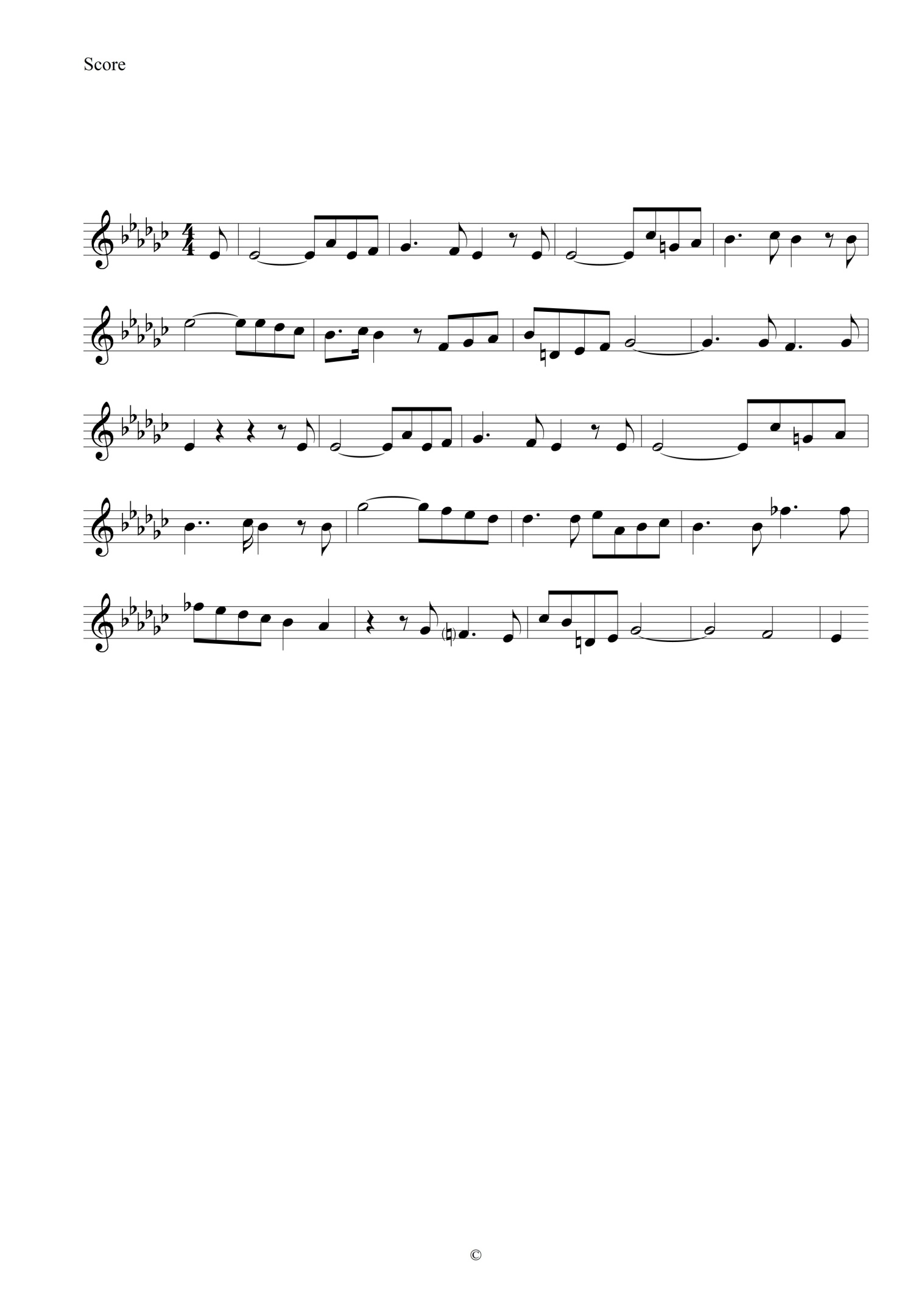  2. Чтение с листа. Спеть один из голосов (по выбору участника) предложенного фрагмента, играя остальные на фортепиано:А.С.  Даргомыжский«Русалка»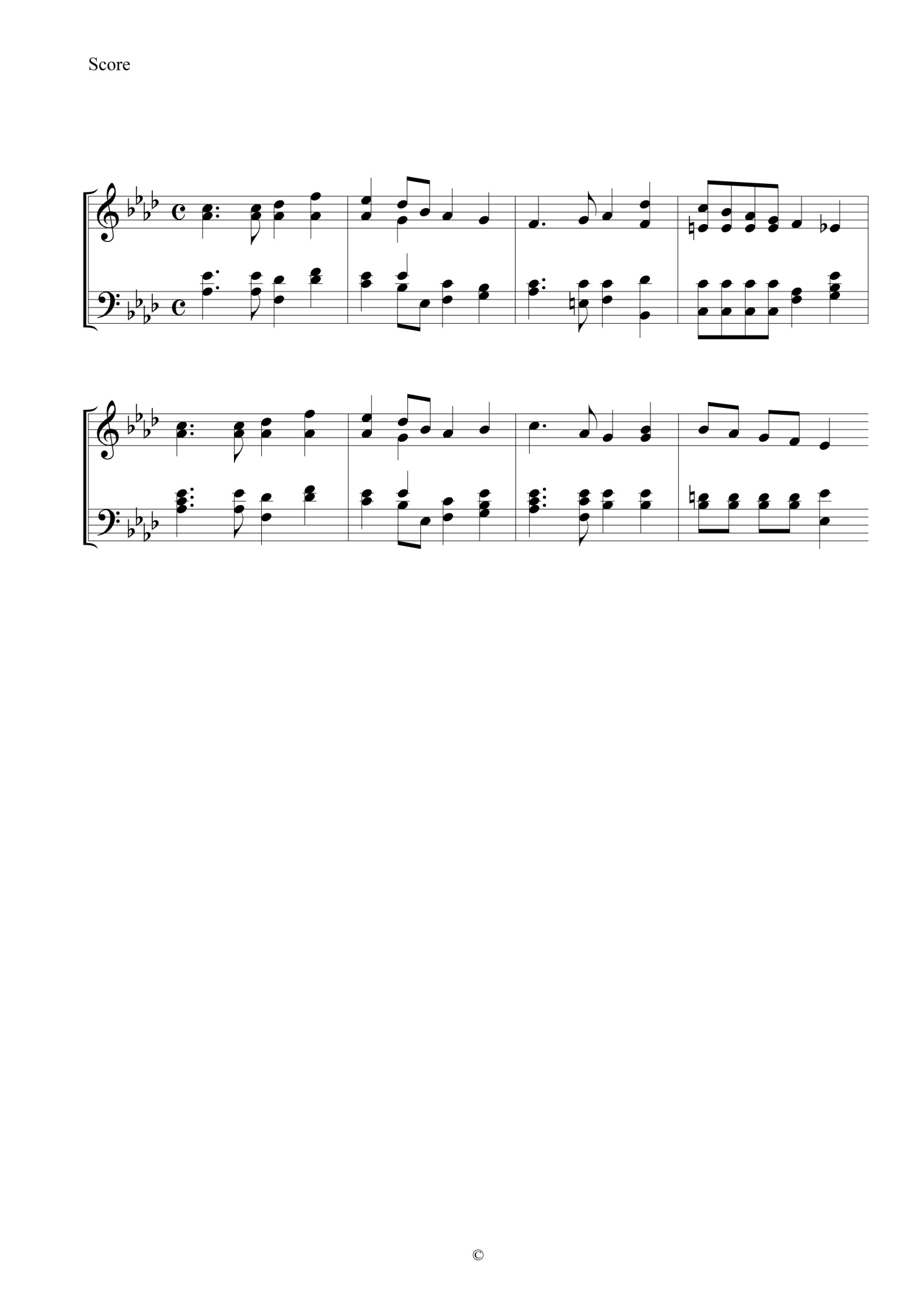 3. Сыграть аккордовую цифровку в фактурном изложении, имитируя стиль  русского романса: Тональность g moll:t53 – t7–D7 → S53– II7– К64 – D53 – t53–II65–D7 –VI53–II65–DDVII7–К64 –D76– t534. Сыграть на фортепиано небольшое построение (период, предложение), воссоздающее на уровне элементов музыкального языка (мелодия, гармония, фактура, метроритм) стиль и жанр одного из произведений М.И. Глинки, Н.А. Римского-Корсакова, П.И. Чайковского (по выбору участника).